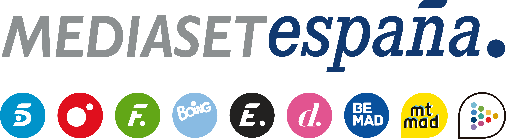 Madrid, 26 de mayo de 2021La quinta expulsión definitiva convierte a todos los participantes en supervivientes de pleno derecho, en la nueva gala de ‘Supervivientes’Adiós a la figura del lacayo, este jueves en Telecinco.Tras la quinta expulsión definitiva, que provocará la salida del concurso de Lola, Palito o uno de los tres nominados -Lara, Sylvia y Valeria-, los nueve participantes que habitan Playa Cabeza de León se convertirán en supervivientes de pleno derecho, durante la octava gala de ‘Supervivientes 2021’ que Jorge Javier Vázquez y Lara Álvarez conducirán en Telecinco mañana jueves 27 de mayo a partir de las 22:00 horas.Además, los supervivientes competirán por rondas en un divertido juego de recompensa y una emocionante apnea dirimirá quién de los nueve supervivientes se convierte en el nuevo líder. Todos ellos se reunirán en la palapa para abordar las situaciones más destacadas de la supervivencia en las últimas jornadas. También se mostrarán imágenes de cómo ha sido la visita de Harry, el novio inglés de Palito, a Playa Destierro.Al final de la noche, tendrá lugar una nueva ronda de nominaciones.